Муниципальное дошкольное образовательное учреждение «Детский сад№40»Беседа«Это вся моя семья»( 2 младшая группа)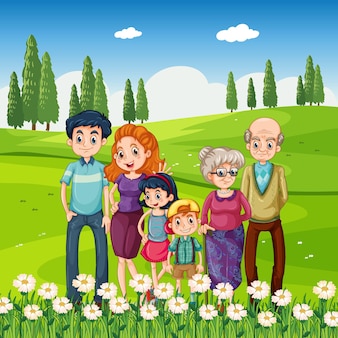                                                                  Подготовили: воспитатели                                                                                                                           Топорова Т.А.                                                                                                                           Гербель Е.С.СаранскБеседа «Это вся моя семья» с детьми 2 младшей группыЦель: создание благоприятных условий для формирования у детей понятия «Семья», повышение роли семейных ценностей в становлении личности ребенка.Задачи: Образовательные: - формировать уважительное отношение и чувства принадлежности к своей семье. Развивающие: - развивать у детей речевые способности;- активизировать словарь детей;- побуждать детей поддерживать беседу;- развивать разговорную речь, умение отвечать простыми предложениями;    - развивать мелкую моторику рук;- развивать воображение, память, творчество. Воспитательные: - воспитывать любовь  и добрые чувства ко всем членам семьи, заботливые;положительные взаимоположения. - формировать желание участвовать в совместных играх; - воспитывать инициативность, самостоятельность, эмоциональный отклик на увиденное. Методические приёмы:Наглядные:  показ слайдов.Словесные:  беседа, вопросы, указания, поощрения, художественное слово (загадки, стихи).Игровой: сюрпризный момент, подвижная игра, пальчиковая гимнастика.Словарная работа: семья, члены семьи, письмо.Предварительная работа: рассматривание семейных фотографий. Рассказы детей о своих близких. Разучивание стихов о папе, маме, бабушке, дедушке, сестренке. Разучивание пальчиковых игр. Беседа о семье в нерегламентированное время. Дидактические игры «Чей малыш?», «Кто в домике живет?», строительные игры «Мебель для дома», «Дом для кукол».Оборудование: мультимедиа с изображением картинок  «Курица, петух и цыплята», письмо, картинки членов семьи (лица папы, мамы, дедушки, бабушки и ребенка); картинки с изображением членов семьи, картинка с изображением всей семьи, ладошка двусторонняя с лицами грустными и весёлыми, бумажный дом с окошками (лица членов семьи), вырезанные из цветной бумаги.Ход деятельности:Организационный момент (проводится в кругу).Воспитатель:Собрались все дети в круг.Я - твой друг, и ты - мой друг.Крепко за руки возьмемсяИ друг другу улыбнемся.- А теперь давайте улыбнемся нашим гостям и поздороваемся с ними.- Здравствуйте!Дети садятся полукругом у экрана.На экране изображение картины «Курица, петух и цыплята» (Слайд №1).Воспитатель: Ребята, посмотрите, кто к нам сегодня пришли в гости?Дети: Курочка, петух, и цыплята.Воспитатель: Ребята, кто курица для цыплят? Дети: Мама.Воспитатель: А кто петушок для цыплят? Дети: Петушок - это папа цыплят.Воспитатель: А как вы думаете, у них дружная семья?  Дети: Да, у них дружная семья.Воспитатель: Как вы догадались? Дети: Они живут все вместе. Мама заботится о цыплятах. Папа защищает их от врагов. Никто не ссорится, не клюется.(Слайд №2)Воспитатель: Ребята, курочка с цыплятами прислали нам письмо, интересно, что там?Ребята, да тут загадки. А вот послушайте загадку:Излучает она свет,От улыбки ямочка…Никого дороже нет,Чем родная…Дети: Мамочка.Воспитатель: Молодцы, ребята, правильно!(Слайд №3).Беседа (опрос 2-3 детей):Воспитатель: Как зовут твою маму? Максим: ИринаВоспитатель:  Кто ты для мамы?Саша: Дочь.Воспитатель:  Как мама называет тебя ласково?Настя: Настенька.Воспитатель: Замечательно! А теперь послушайте следующую загадку:Угадайте, кто же это?Добрый, сильный, ловкий, смелый.Жду ответа я, ребята,Молодцы! Конечно…Дети: Папа.Воспитатель: Молодцы, ребята, правильно!(Слайд №4).Беседа (опрос 2-3 детей):Воспитатель:  Как зовут твоего папу?Саша М.: Миша.Воспитатель: Кто ты для папы?Егор М.: Сын.Воспитатель: Замечательно, ребята! Читаем следующую загадку:Всё хозяйство: лебеда,Да хохлатка Рябушка,Но ватрушками всегдаНас накормит…Дети: Бабушка.Воспитатель: Молодцы, ребятки, правильно!(Слайд №5).Беседа (опрос 2-3 детей):Воспитатель:  Кто ты для бабушки?Саша Б.: Внук.Воспитатель: Молодцы! А вот ещё загадка:Мочит в тёплом молокеОн кусочек хлебушка,Ходит с палочкой в рукеНаш любимый…Дети: Дедушка.Воспитатель: Да, ребятки, правильно!(Слайд №6).Беседа (опрос 2-3 детей):Воспитатель:  Кто ты для дедушки?Даня: Внук.Воспитатель:  Ребята, а у кого есть брат или сестра?Ксюша: Сестра.Воспитатель:  Чем занимается дома ваша сестра? Брат?Ксюша: Помогает маме.Воспитатель:  Ребята, а вас любят в семье? Дети: Да, любят.Воспитатель:  А как вы догадались, что вас любят? Дети: Целуют, ласкают, говорят хорошие слова, жалеют, играют со мной, заботятся обо мне.Воспитатель:  Ребята, а за что вас любят в семье? Дети: Слушаюсь, кушаю хорошо, маму и папу люблю, папе и маме помогаю, игрушки убираю.Воспитатель:  Молодцы! Значит, вы тоже заботитесь о своей семье. Слушаетесь родителей, помогаете им, убираете свои игрушки. Не хотите расстраивать взрослых: маму, папу, бабушку, дедушку, братиков и сестренок – всю свою семью.Воспитатель: (Слайд №7).А все эти люди вместе называются одним словом – Семья. Как хорошо, когда у человека есть дружная семья! А давайте покажем свою семью на ладошке.Пальчиковая гимнастика «Семья»Этот пальчик - дедушка,Этот пальчик - бабушка,Этот пальчик - папа,Этот пальчик - мама,А этот пальчик - Я,Вот и вся моя семья.(Выставляется ладошка с грустными лицами).Воспитатель: Ой, ребята. Что-то произошло в этой семье. Посмотрите, какие они грустные. Как вы думаете, что же могло произойти?Дети: Они поссорились.Воспитатель: А мы можем им помочь?Дети: Надо семью помирить.Воспитатель: Конечно, ребята, семью надо помирить!Подвижная игра «Помирились»Плохое настроение у нас в семье с утра- И потому в семье у нас не ладятся дела.(голова опущена вниз, руки вдоль туловища, повороты вправо, влево)У дедушки у нашего весь день болит спина(наклониться вперёд, руки за спину)У бабушки, у, старенькой, кружится голова(круговые движения головой)- Папуля гвоздь хотел забить, по пальцу вдруг попал(стучим кулачками друг о друга)- У мамы ужин подгорел, в семье у нас скандал(смотрим на раскрытые ладони)- Давайте будем их мирить, семью свою нужно любить.- Друг другу улыбнёмся и за руки возьмёмся(взяться за руки и улыбнуться друг другу)- Дружно все обнимемся и тогда помиримся!(Семью помирили, ладошку переворачиваем, семья улыбается).Воспитатель: Ребята, посмотрите, вся семья снова улыбается, всё у них хорошо, они помирились. А вы знаете, где же живёт семья?Дети: В своём доме.Воспитатель: Пройдите к столам, где лежат вырезанные из бумаги, домики. Это дом вашей семьи. Если посмотреть внимательно, то можно заметить, что кого - то из семьи там нет. Поселите в ваш дом недостающего члена семьи (дети приклеивают)Вот теперь вся семья дома. Давайте для всех расскажем стихотворение о доме.Дети и воспитатель рассказывают вместе:- Дома бывают разные-Кирпичные, каркасные.С балконами железными;Бывают даже снежные,Совсем как настоящие.Но, самый лучший, - это мой,Я в нём живу с моей семьёй.Итог занятия:Воспитатель:  Итак, ребята, о чем мы сегодня говорили? Говорили о семье. Семья - это самые близкие люди: мама, папа, братья и сестры, бабушки и дедушки. В семье все любят друг друга, заботятся друг о друге, помогают друг другу (это дома). А в детском саду у нас тоже есть дружная семья – это мы с вами.И я хочу вам пожелать, чтобы вы принесли частичку тепла и света с нашего занятия в вашу семью. Вот вам частичка этого тепла (раздать солнышки).